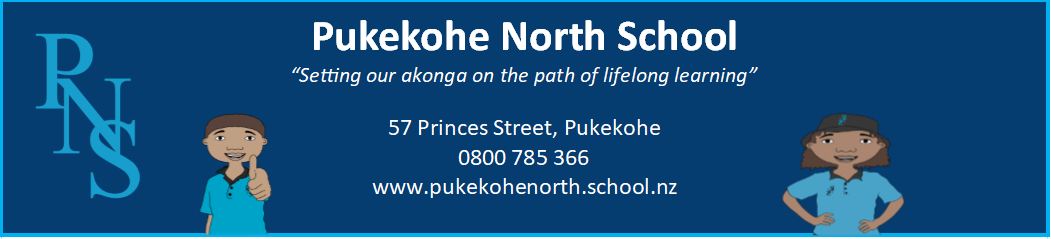 About Pukekohe North School.Our kura/schoolPukekohe North School (1453)Pukekohe North School is situated in the Franklin District some 60 kilometres from Auckland City.The school has been providing education to primary-aged children in the area since 1957.Our tamariki are bright vibrant students who identify as Maaori (59%), Cook Island Maori (9%), Samoan (9%), Tongan (8%,) European 7%, Nuien (3%), Indian (2%), Middle Eastern/Filipino/Chinese (all 1%)Our school roll is increasing through 2024 and is presently sitting at the 350 aakonga/student level.Our local hapuu are Ngaati Tamaoho of the Waikato-Tainui confederation and the school is establishing bonds with our local Marae Nga Hau E Wha.Pukekohe North School is unique in that we offer education in the mainstream New Zealand Curriculum (Auraki)  and Te Marautanga o Aotearoa. (Kura Rumaki)We have 5 Maaori Medium Classes and 8 English Medium classes educating students in the Pukekohe North area at present.The students have huge grounds to play within and their learning is further supported by a library, a music and computer suite, a large community hall, asphalt and astro-turf play surfaces, and a shade structure canopy for all weather activities.The Ministry of Education replaced the Board of Trustees with a Commissioner in October 2021 who supported the school back to a self-governing body in 2023.Our kura/school aim is to accelerate our students’learning via laser-focused teaching and learning programmes.As a kaimahi/staff we want to move from a remediation model entrenched in the past to stretching our tamariki learning into the expected level of achievement.Our Board is supportive and focused on lifting achievement and creating a brilliant learning environment that is well-resourced for our aakonga.Likewise, our community is proud of their school and strives to see our aakonga happy, focused, learning, and enjoying their daily school life.Our strategic plan to move to the SchoolTalk App is vital in meeting our objectives supported by the pedagogy of the Te Hono Kete Team.The future of Pukekohe North School is so exciting as we achieve the potential our aakonga have always possessed.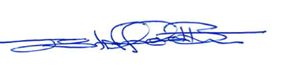 Matua JimPrincipal.